SVEUČILIŠTE JURJA DOBRILE U PULI(IME SASTAVNICE)PRIJEDLOG OSNIVANJA PROGRAMA CJELOŽIVOTNOG OBRAZOVANJA (naziv programa)U izradi sudjelovali:,I. OPĆENITO O PROGRAMUII. UVJETI ZA IZVOĐENJE PROGRAMAKADROVIPROSTOR I OPREMAFINANCIJE1.1. Naziv programa1.2. Tip programa1.3. Područje, polje i grana programa (znanstveno/umjetničko)1.4. Nositelj/i programa 1.5. Izvođač/i programa1.6. Trajanje programa1.7. Minimalni broj ECTS bodova potrebnih da bi polaznik završio program (ako se dodjeljuju ECTS bodovi)1.8. Predviđeni ishodi učenja programa i kompetencije koje se stječu završetkom programa 1.9. Usklađenost programa sa strateškim ciljevima Sveučilišta 2.1. Popis i opterećenje nastavnika i suradnika koji sudjeluju u izvedbi programa2.1. Popis i opterećenje nastavnika i suradnika koji sudjeluju u izvedbi programa2.1. Popis i opterećenje nastavnika i suradnika koji sudjeluju u izvedbi programa2.1. Popis i opterećenje nastavnika i suradnika koji sudjeluju u izvedbi programaIme i prezime nastavnika/suradnika(sa znanstveno-nastavnim, umjetničko-nastavnim ili nastavnim zvanjemStalno zaposleni/ Vanjski suradnikTrenutačno ukupno opterećenjeOpterećenje unutar predloženog programa2.2. Analiza pokrivenosti programa nastavnicima/suradnicima zaposlenima na Sveučilištu u odnosu na ukupan broj nastavnika/suradnika potrebnih za izvođenje programa (u %)2.2. Analiza pokrivenosti programa nastavnicima/suradnicima zaposlenima na Sveučilištu u odnosu na ukupan broj nastavnika/suradnika potrebnih za izvođenje programa (u %)Ukupan broj norma sati programaUkupan broj norma sati stalno zaposlenih nastavnikaUkupan broj norma sati stalno zaposlenih suradnikaUkupan broj norma sati vanjskih suradnikaPokrivenost (%)2.3. Optimalni broj polaznika koji se mogu upisati na program s obzirom na prostorne i kadrovske uvjete  2.4. Navedite podatke o prostoru i analizirajte adekvatnosti prostornih kapaciteta za izvođenje nastave 2.5. Dokazi o osiguranoj vlastitoj opremi ili opremi u najmu za razdoblje od najmanje pet godina potrebnoj za postizanje predviđenih ishoda učenja, a posebice dokazi o dostupnosti literature. 2.6. Projekcija prihoda i rashoda programa2.6. Projekcija prihoda i rashoda programa2.6. Projekcija prihoda i rashoda programa6Prihodi poslovanja (ukupni)63Pomoći iz inozemstva (darovnice) i od subjekata unutar općeg proračuna632Pomoći od međunarodnih organizacija, institucija i tijela EU633Pomoći iz gradskih, županijskih proračuna64Prihodi od imovine (financijske)652Prihodi po posebnim propisima – participacije studenata u troškovima akreditiranih studijskih programa661Prihodi od pruženih usluga na tržištu - školarine poslijediplomski specijalistički studiji663Donacije od pravnih i fizičkih osoba izvan općeg proračuna671Prihodi iz proračuna za financiranje redovite djelatnosti korisnika proračuna (subvencija participacije redovitih studenata u troškovima studija – «glavarine» 3.650kn)3Rashodi poslovanja31Rashodi za zaposlene (rad preko norme)311Bruto plaće313Doprinosi na plaće32Materijalni rashodi (naknade troškova zsposlenima, materijal, energija, rashodi za usluge i ostali rashodi) 321Naknade troškova zaposlenima3211Službena putovanja3213Stručno usavršavanje zaposlenika322Rashodi za materijal i energiju323Rashodi za usluge32372Ugovori o djelu (vanjska suradnja)323 bez 32372Usluge324Naknade troškova osobama izvan radnog odnosa (putni troškovi vanjska suradnja)329Ostali rashodi34Financijski rashodi (kamate i ostali financijski rashodi)37Stipendije i školarine38Ostali rashodiVišak/manjak prihoda poslovanja (6-3) 7Prihodi od prodaje nefinancijske imovine4Rashodi za nabavu nefinancijske imovine (građevinski objekti, postrojenja, oprema, prijevozna sredstva, knjige i dr.)422Postrojenja i oprema424Knjige426Ulaganja u računalne programeVišak/manjak prihoda od nefinancijske imovine (7-4)8Primici od financijske imovine i zaduživanja 5Izdaci za financijsku imovinu i otplate zajmovaVišak/manjak primitaka od financijske imovine i obveza (8-5)Ukupni prihodi i primiciUkupni rashodi i izdaci Višak/manjak prihoda i primitaka2.7. Projekcija izvora financiranja programa 2.7. Projekcija izvora financiranja programa 2.7. Projekcija izvora financiranja programa 1.Državni proračun – MZOS - (subvencija participacije redovitih studenata u troškovima studija – «glavarine» 3.650kn)2.Državni proračun - Druga mjerodavna ministarstva i državne institucije3.Pomoći iz drugih proračuna (EU, županija, grad)4.Školarine, participacije studenata5.Donacije6.Ostali primici7.Svekupno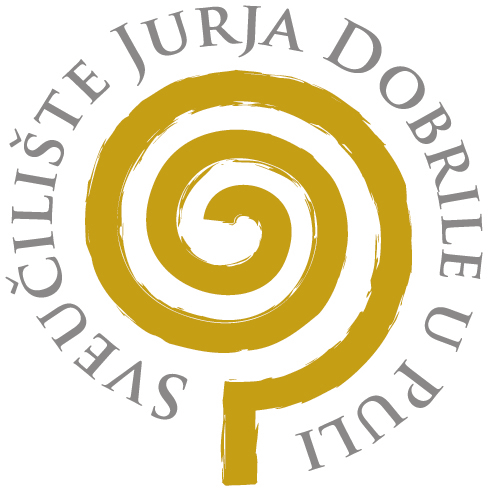 